SHOW ALL WORK ON A SEPARATE SHEET OF PAPER. THIS IS DUE AT THE END OF CLASS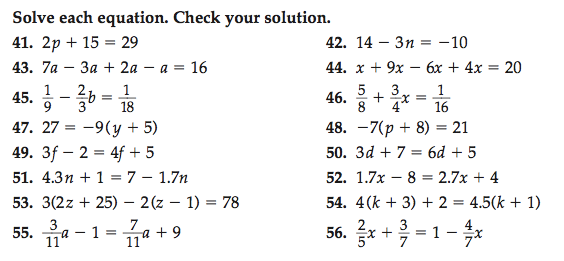 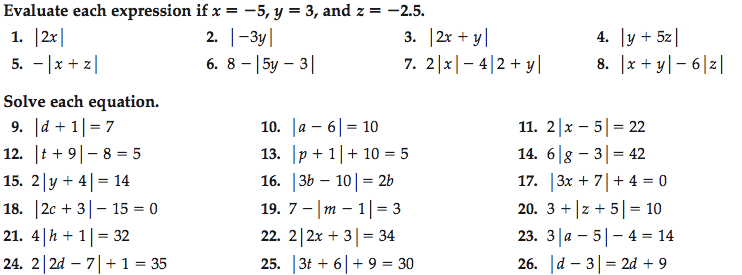 